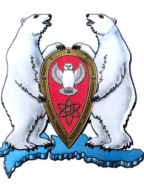 АДМИНИСТРАЦИЯ МУНИЦИПАЛЬНОГО ОБРАЗОВАНИЯ ГОРОДСКОЙ ОКРУГ «НОВАЯ ЗЕМЛЯ»ПОСТАНОВЛЕНИЕ«28» ноября 2014 г. №  23г. Архангельск-55О внесении изменений в муниципальную программу муниципального образования городской округ «Новая Земля» «Молодежь Севера» на 2014-2016 годыВ соответствии с Бюджетным кодексом Российской Федерации, с Порядком разработки и реализации целевых программ муниципального образования городской округ «Новая Земля», утвержденным постановлением администрации муниципального образования городской округ «Новая Земля» от 28.08.2011 № 46 (в редакции постановлений от 14.11.2013 № 31, от 23.10.2014 № 16), в целях уточнения финансирования мероприятий муниципальной программы муниципального образования городской округ «Новая Земля» «Молодежь Севера» на 2014-2016 годы, п о с т а н о в л я ю:1. Внести следующие изменения и дополнения в муниципальную программу муниципального образования городской округ «Новая Земля» «Молодежь Севера» на 2014-2016 годы, утвержденную постановлением администрации муниципального образования городской округ «Новая Земля» от 28 10.2013 № 27 (в редакции постановления от 29.10.2014 № 19, от 28.11.2014 № 23)  (далее – программа), а именно: 1.1. В Приложении 1 «Перечень программных мероприятий муниципальной программы «Молодежь Севера»:в строке 10 «Проведение праздничных мероприятий: День Семьи, проводы русской зимы» графе 6 цифру «180,00» заменить цифрой «186,50», в графе 7 цифру «60,00» заменить цифрой «66,50»;в строке 13 «Организация сборов для обучающихся 10-х классов СОШ №150» графе 6 цифру «45,00» заменить цифрой «38,50», в графе 7 цифру «15,00» заменить цифрой «8,50».1.2. В Приложении 2 «Бюджетная заявка для включения в бюджет года мероприятий муниципальной программы «Молодежь Севера»:в строке 10 графе 8 цифру «60,00» заменить цифрой «66,50», в графе 9 цифру «60,00» заменить цифрой «66,50»;в строке 13 графе 8 цифру «15,00» заменить цифрой «8,50», в графе 9 цифру «15,00» заменить цифрой «8,50».2. Настоящее постановление опубликовать в газете «Новоземельские вести» и на официальном сайте муниципального образования городской округ «Новая Земля».3. Контроль за исполнением настоящего постановления возложить на руководителя отдела организационной, кадровой и социальной работы Холод О.М.Глава муниципального образования				                      Ж.К.Мусин